INFORMAŢII PERSONALE Avram Viorel Str. Alexandru Popp nr. 11, Reșița, Caraș-Severin, cod 320232 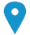  0745902342    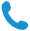  avramviorel13@gmail.com 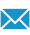 Sexul Masculin | Data naşterii 13.05.1969 | Naţionalitatea Română EXPERIENŢA PROFESIONALĂ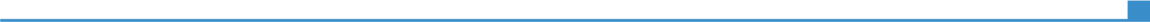  09.05.2023 - prezent           01.03.2022 - prezent Director Administratia Bazinala de Apa BanatDirector Cancelarie Prefect 06.01.2020 – 01.03.2022Pensionar MAI20.02.2014 – 06.01.2020Șef al Inspectoratului Inspectoratul de Poliție Județean Caraș-Severin, Reșița, Caraș-SeverinTipul sau sectorul de activitate Apărare, ordine publică și siguranță națională06.01.1995 –20.02.2014Diferite funcții de execuție și de conducere  Inspectoratul de Poliție Județean Caraș-Severin, Reșița, Caraș-SeverinTipul sau sectorul de activitate Apărare, ordine publică și siguranță naționalăEDUCAŢIE ŞI FORMARE2004 - 2006 Diplomă de masterat 2004 - 2006 Managementul Administrației Publice, Universitatea „Eftimie Murgu” Reșița Managementul Administrației Publice, Universitatea „Eftimie Murgu” Reșița 1988 - 1994 Diplomă de licențăDiplomă de licențăFacultatea de Inginerie – Specializarea Metalurgie, Universitatea „Eftimie Murgu” Reșița Facultatea de Inginerie – Specializarea Metalurgie, Universitatea „Eftimie Murgu” Reșița 1994 - 1995 Subofițer de poliție Școala Militară de Subofițeri de Poliție „Nicolae Golescu” Slatina Subofițer de poliție Școala Militară de Subofițeri de Poliție „Nicolae Golescu” Slatina COMPETENΤE PERSONALELimba(i) maternă(e)Română Română Română Română Română Alte limbi străine cunoscuteΙNΤELEGERE ΙNΤELEGERE VORBIRE VORBIRE SCRIERE Alte limbi străine cunoscuteAscultare Citire Participare la conversaţie Discurs oral FrancezăB1 B1 B1 B1 B1 Aptitudini și competențe sociale Sociabil, capacitate de adaptare la situații noi, aptitudini pentru munca în echipă, capacitatea de a asculta, de a ține cont de remarcile celorlalți, simțul negocierii.     Aptitudini și competențe                            organizatorice       Metodic în muncă și foarte bine organizat; pragmatic și punctual – toate lucrările încredințate au fost întocmite în termenele fixate și de calitate; rigoare și perseverență; simțul anticipației – capacitatea de a devansa evenimentele, inițiativă în rezolvarea problemelor profesionale; loialitate, realism și conștiinciozitate.Aptitudini și competențe tehniceCapacități de utilizare a sistemelor informatice:- utilizator cu experiență în pachetul Office (Word, Excel, Outlock);- utilizare facilă a bazelor de date, browser și sistem de operare.Permis de conducere               Categoria B din anul 1995; BE, C, CE din anul 2000; A, D, DE din anul 2002. 